University of Florida Neuropsychology Post-Doctoral Positions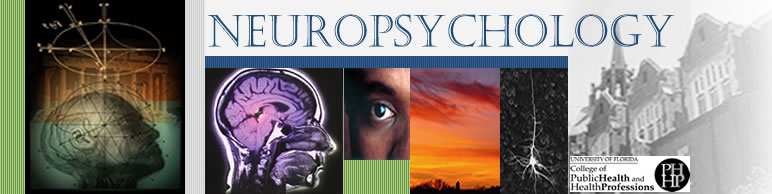 Position:  The Neuropsychology Area of the Department of Clinical and Health Psychology at the University of Florida is seeking applicants for a two-year appointment as a Clinical Neuropsychology Post Doctoral Associate (adult specialty; 18 and older).  The fellowship meets Houston conference guidelines, and is preparatory for meeting eligibility requirements for board certification with ABPP/ABCN.  This program does not participate in the APPCN-sponsored computerized match.Training Setting: Training will be within the UF Health Center which is the largest and most comprehensive academic Health Center in the Southeast.  The UF Health Center encompasses six colleges, a statewide network of affiliated hospitals and clinics, and the neighboring North Florida/South Georgia Veterans Health System.  The Clinical and Health Psychology’s Neuropsychology Service is housed in a free-standing clinic (https://chp.phhp.ufl.edu/patient-information/) that has close programmatic interactions with the UF Departments of Neurology, Neurosurgery, Trauma, and other medical/surgical departments as part of the UF Health comprehensive care programs (https://ufhealth.org/).   Supervising faculty: Dahomey Abanishe, Ph.D., Franchesca Arias, Ph.D., Dawn Bowers, Ph.D., ABPP/CN, Erika Cascio, Ph.D., Duane Dede, Ph.D., Kristin Hamlet, Ph.D., Shelley Heaton, Ph.D., Shellie-Anne Levy, Ph.D., Catherine Price, Ph.D., ABPP/CN, Glenn Smith, Ph.D., ABPP/CN, John Williamson, Ph.D., ABPP-CN.Our Training Goals: Our primary goal is to provide a comprehensive training opportunity where post-doctoral fellows acquire competence in adult neuropsychological assessment, feedback, and inpatient/outpatient collaborative team consultations.   Expertise will be acquired with a variety of questions addressing age-related neurodegenerative disorders including typical and atypical dementias, various movement disorders (Parkinson’s disease, dystonia,  pre-post deep brain stimulation, atypical movement disorders), and TBI.  Experiences will also be acquired with psychiatric conditions (Tourettes, OCD, psychogenic disorders), epilepsy, legal cases, and pre-post-operative cognitive evaluations.  Some rotations involve integrated multidisciplinary clinics with neurology, psychiatry & neurosurgery, and perioperative anesthesiology.  Fellows have potential to participate in a unique cognitive intervention program for older adults with MCI (known as PEACE OF MIND), as well as a Brain Health/Triage Clinic.  A secondary goal is for each trainee to acquire mentored clinical supervision experiences; i.e., postdoctoral fellows will provide mentored supervision to varying levels of graduate and intern trainees.  As part of this mission, Fellows have the opportunity to participate and direct a Triage Clinic.  Relevant teaching experiences are also available including lectures to residents and participation in courses of interest (e.g., Classics in Neuropsychology, Higher Cortical Function, Neuroanatomy). A third goal is professional development including preparation for  Board Certification in Clinical Neuropsychology which is achieved by graduated experiences and mock written and oral board exams. Available Didactic Experiences: Some of the most popular experiences include weekly pathology brain cuttings, weekly meetings from the Center for Neuropsychological Studies, UF Neurology Grand Rounds, UF Health Dementia case conference, and clinical case/research discussions within the Center for Movement Disorders and Neurorestoration.  Post-doctoral fellows are encouraged to assist with Wada administration and interpretation, observe Deep Brain Stimulation (DBS) lead implantation, and observe surgeries associated with common patient referrals (e.g., left ventricular assist device placement) and other surgeries that indirectly change brain function (e.g., cardiac surgery, orthopedic surgery, abdominal surgeries). Fellows will participate in a monthly Post-Doctoral Associate Training Seminar for post-doc associates in the Department of Clinical and Health Psychology; there will be at least 6 post-doctoral associates per year across 3 areas (child-pediatric psychology, adult health psychology, neuropsychology) in our overall post-doctoral training program.Research Opportunities:  The post-doc is expected to complete a faculty mentored research project that can vary in scope and topic, depending on the post-doc’s interest. Numerous research opportunities are available with current UF faculty.  Stipend and Benefits:  Stipend: $53,760. Benefits enrollment for newly hired Postdoctoral fellows must be completed within 60 days of the employee’s date of hire. Full-time Postdoctoral fellows are eligible for paid leave, which is accrued at 5 hours each biweekly pay period with proportionate accrual for less than full time, up to a maximum of 352 hours. Such paid leave may be used in lieu of vacation leave or sick leave. Per General Regulations of the University of Florida (1.201 Leaves), Postdoctoral fellows do not accrue sick leave. Postdoctoral fellows are eligible to take up to five professional development days per year for travel to professional psychology/health care conferences, educational workshops, or employment interviews.  Professional development funds ($500 per training year) are available.Start Date:  August 2, 2022 (two year appointment) – some flexibility in start date may be available.Gainesville Community:  Gainesville, Florida, is a beautiful Central Florida town (http://www.cityofgainesville.org/) with excellent cost of living, affordable housing, schools, and numerous outside activities.  Qualifications: Interested applicants should have completed APA Accredited graduate and clinical internship programs and have a background of course work and training in Adult Neuropsychology. Application Materials:  The following are required: (1) cover letter/statement regarding professional goals and why the fellowship is a match for the applicant, (2) CV, (3) 3 references, including 1 from your internship site, (4) 2 de-identified samples, and (5) graduate school transcripts. Graduate school transcripts and any other non-email documents should be sent to Deidre B. Pereira, PhD, ABPP by email at dpereira@ufl.edu or by USPS at PO Box 100165, Clinical and Health Psychology Department, University of Florida, Gainesville, Florida 32610-0165. Final candidate will be required to provide official transcript to the hiring department upon hire.  A transcript will not be considered “official” if a designation of “Issued to Student” is visible.  Degrees earned from an education institution outside of the United States are required to be evaluated by a professional credentialing service provider approved by National Association of Credential Evaluation Services (NACES), which can be found at http://www.naces.org/.Deadline:  Applications must be received by 12/01/2021. Interviews will be conducted virtually during early January 2022.  Successful applicants will be eligible for provisional licensure in the State of Florida.   Direct questions about this post-doc fellowship to Dawn Bowers, Ph.D., ABPP-CN at dawnbowers@phhp.ufl.edu; 352-222-0100 (cell; please text).Application Instructions:   Interested applicants should apply via Careers at UF. Applicants should locate the postdoctoral position by visiting https://facultyjobs.hr.ufl.edu/posting/96589 Please follow the directions as listed on this site. You will be asked to attach a statement regarding professional goals, CV, and 2 de-identified work samples with your online application. During the application process, the candidate should select 3 references, including 1 from the internship site. Candidates should submit letters directly via our reference collection feature. Do not attach any letters with the application. Please send transcripts and any other non-email documents to care of Deidre B. Pereira, PhD, ABPP by email at dpereira@ufl.edu or by USPS at PO Box 100165, Clinical and Health Psychology Department, University of Florida, Gainesville, Florida 32610-0165.The University of Florida is an Equal Opportunity institution dedicated to building a broadly diverse and inclusive faculty and staff. If an accommodation due to a disability is needed to apply for this position, please call 352-392-2477 or the Florida Relay System at 800-955-8771 (TDD). Searches are conducted in accordance with Florida’s Sunshine Law.